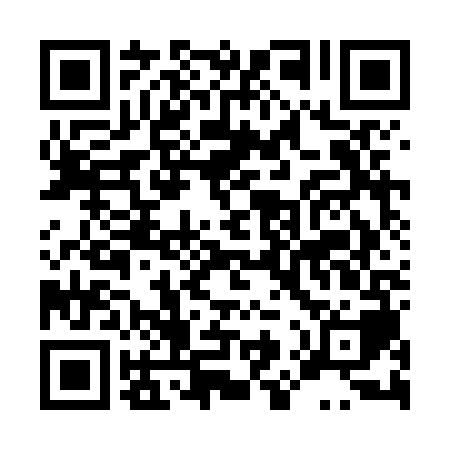 Ramadan times for Ann Gas Field, UKMon 11 Mar 2024 - Wed 10 Apr 2024High Latitude Method: Angle Based RulePrayer Calculation Method: Islamic Society of North AmericaAsar Calculation Method: HanafiPrayer times provided by https://www.salahtimes.comDateDayFajrSuhurSunriseDhuhrAsrIftarMaghribIsha11Mon4:394:396:1512:023:515:495:497:2612Tue4:364:366:1312:013:525:515:517:2813Wed4:334:336:1012:013:545:535:537:3014Thu4:314:316:0812:013:555:555:557:3215Fri4:284:286:0512:003:575:575:577:3416Sat4:264:266:0312:003:585:585:587:3617Sun4:234:236:0112:004:006:006:007:3818Mon4:204:205:5812:004:016:026:027:4019Tue4:184:185:5611:594:036:046:047:4220Wed4:154:155:5311:594:046:066:067:4421Thu4:124:125:5111:594:066:086:087:4622Fri4:104:105:4811:584:076:106:107:4823Sat4:074:075:4611:584:096:116:117:5124Sun4:044:045:4311:584:106:136:137:5325Mon4:014:015:4111:574:126:156:157:5526Tue3:593:595:3811:574:136:176:177:5727Wed3:563:565:3611:574:156:196:197:5928Thu3:533:535:3411:574:166:216:218:0229Fri3:503:505:3111:564:176:236:238:0430Sat3:473:475:2911:564:196:246:248:0631Sun4:444:446:2612:565:207:267:269:081Mon4:414:416:2412:555:217:287:289:112Tue4:394:396:2112:555:237:307:309:133Wed4:364:366:1912:555:247:327:329:154Thu4:334:336:1612:555:267:347:349:185Fri4:304:306:1412:545:277:357:359:206Sat4:274:276:1212:545:287:377:379:237Sun4:244:246:0912:545:297:397:399:258Mon4:214:216:0712:535:317:417:419:289Tue4:184:186:0412:535:327:437:439:3010Wed4:154:156:0212:535:337:457:459:33